  Board Meetings are held on the second Monday of the month Meeting Agenda and MinutesThis meeting was called to order by Becky Morin at 7:31 pm.  Quorum:In AttendanceMinutes of the last meeting: A motion was made to accept the March 13, 2023      minutes by Kathy Souza and seconded by Ann Gaskell. The Board members unanimously concurred, and the minutes were, approved. Board Member Reports Report of the President – Becky Morin – no reportCOMMENTS: Becky again emphasized the need to recruit volunteers, especially for club sponsored events. She suggested that unless a particular discipline had a chair (ie: Agility, Regional Specialty, etc..) that the event should not be held. Becky stated that it is not appropriate for the same people be placed into interim chair positions again and again, even if they were willing. Lengthy discussion ensued on how best to fill in for upcoming events.Report of the Vice-President – Ann Gaskell  - no reportReport of the Recording Secretary – Casey Ingram  - no reportReport of the Treasurer-Janis Welsh - Appendix ACOMMENTS: $300 was approved for National Specialty Trophy with and additional $200 approved for the raffle basket. Report of the Corresponding Secretary – Lisa MacKenzie – Appendix B Committee Reports Breeder Referral List – Linda Kelly – no reportRescue – Julie Conger – no reportHealth and Education – Julie Conger – no reportMembership – Debbie Price – verbal in personCOMMENTS: Debbie will send a listing of all members who have yet to renew to Sherry for a reminder email blast. Blast will only go out to those non renewed. Roster cover photos finalized. Kathy Souza asked that a full list of members be sent to her.Policy and Procedure – Carole Corbett – no reportWavies and Curlies – Frank and Margaret Dietrich – Appendix CRegional Specialty – Becky Morin and Ann Gaskell – Appendix DCOMMENTS: Trophies are approved. Becky, Ann, and Janis working on the premium list. Per Janis, Abbie Garner may be willing to do hospitality again. For the 2024 RS, an email ballot blast needs to go out to choose the judges. Conformation – Becky Morin - Appendix ECOMMENTS: Agility – Becky Morin and Ann Gaskell – no reportCOMMENTS: Lengthy discussion about need for more volunteers and a chair. Debbie Price voiced some interest in the chair position and will reach out to Kathy Weinberg for more details. Casey Ingram volunteered to assist Debbie with the November trial at Rancho Murietta. Volunteers are still needed for Prunedale trail in August. Obedience and Rally – Ann Gaskell and Anne Paterson -no reportJunior Showmanship – Ally Lantis – no reportFCAT – Janis Welsh – no reportCOMMENTS: Still need volunteers for the July 8 and 9 trials in Prunedale.Water Work – Kathy Souza – Appendix FScent Work – Kathy Souza – no reportPrograms and Calendar – Ann Gaskell Appendix GCOMMENTS: Janis and Ann are looking into a picnic site near Vacaville. Pena Adobe Lagoon Valley Regional Park. We may be able to include limited Scent Work and Agility intro at the picnic. Agenda ItemsBill Waters is continuing to look at alternate IT vendors for the WebsiteOld Business/TasksNew BusinessAdjournment – A motion to adjourn the meeting was made by Ann Gaskell and seconded by Janis Welsh. The motion was approved unanimously by the board and the meeting was adjourned at 9:25 PM.Appendix ATreasurer Current Activities:MembershipSo far we have $2130.00  in membership dues in. Slightly behind last years  income at this time. A renewed reminder for members  should go out.Dryland workshop summary Income 	$1450.00Expenses	 $836.07Total:	$613.93InsuranceTo be in compliance with the PWDCA we have had to extend our insurance coverage to January 1, 2024 instead of the September renewal dates. This is a good thing as we have several events  late in the year and when certificates of insurance were required early it lead to issues. I have provided  Insurance Certificate to the PWDCA as requested and Lisa Mackenzie completed the sanctioning requirements. We are sanctioned for 2023.I provided 2 certificates of Additionally Insured for the August  Agility Trial in Prunedale ($159.00) that are required (County of Monterey, Parks  & Rec Department) .Budget DiscussionI made conservative estimate that our income  for 2023/2024 will be $24500.00Expenses to discussNational Specialty raffle basket donationNational Specialty Trophy donationWebsite development or changes? Our expenses with J Samorano were very low last year at only $4430.00. However, there are still some major issues.The water committee has abandoned the website and utilized other platforms to run the water program. Water Program	Included is an estimated water program budget supplied by Kathy Souza. Thank you Kathy. Picnic and DogtoberfestTo facilitate budget investigation, I utilized  Vacaville’s, Peno Adobe Lagoon park as a site for a spring picnic. I have not received conformation of available dates for the group picnic site I sent inquiry for June 24 or 25.Picnics and October fest would be burgers/hotdogs and  other pot luck food.Regional and Water Program  were estimated to have a $1000 over run  but could just as easily could be in the black. It is hard to tell as these are participation driven and weather can have a big impact. Added a Seminars and Workshop item of $500.00 in the event a activity arises.Respectfully Submitted,Janis WelshCourierNew title ad                                                                       560Each issue x 2 150 1/2 page ad                                      300Natioanal Speciality 1/2 page ad                                     65                                                                                             925Gifts and DonationsNational Specialty Trophy                                               300need to discussRaffle basket                                                                      200have rally cards, and conesPWD Health Foundation Membership & deaths       1200AdministrationGoogle                                                                                 576Mailchimp                                                                           240Quicken Accounting                                                             59WebsiteEntropic                                                                                281Gravity forms                                                                       149Site management Jeffrey Samorano                              4000                                                                                              4430Trailor Storage Blum road 60/month                               720Storage unit Public 85/month                                         1020Directory                                                                                500Postage/Corresponding Secretary                                    350Insuranceliability policy                                                                        640B of D Policy                                                                           540Agility special policy                                                              156                                                                                                1336Supported EntryWoofstock                                                                               420Carmel                                                                                      420Del Valle                                                                                   420                                                                                                 1260Spring Picnic                                                                           1000Dogtoberfest                                                                          1000Annual meeting                                                                        500Regional                                                                                   1000Water Program                                                                       1000Seminairs and workshops                                                       500                                                                                                 18116INCOMEWater Prog IncWater Pract Inc                                                                    743.00Water Seminar                                                                  1,425.00Water TrialDonations                                                                              100.00Ducks                                                                                      254.00Entries                                                                                 3,031.00Meals                                                                                   1,520.00Practice slot                                                                              95.00raffle H2O trial                                                                       160.00Water Trial Camping                                                          1,800.00TOTAL Water Trial                                                               6,960.00TOTAL Water Prog Inc                                                        9,128.00EXPENSESWater ExpensesTrailer Storage                                                                         720.00Water Equipment                                                                      72.00Water Pract Exp                                                                       928.00Water Sem Exp                                                                         825.00Water TrialCamping & Cabin rental                                                      2,800.00Ducks                                                                                          200.00Judges                                                                                         800.00Meals                                                                                          950.00Participation goody bags                                                         200.00Ribbons                                                                                       250.00Site Rental                                                                                  525.00Water Trial Administrative                                                      500.00TOTAL Water Trial                                                                 6,225.00TOTAL Water Expenses                                                         8,770.00Spring picnic/ Dogoberfest estimateLagoon Valley Park Picnic area                                                      265Dog toys 5 x 40                                                                                 200Cake                                                                                                      60Hot dogs /burgers                                                                            200pot luckpaper plates/cups/garbage bags                                                     30Alcohol fee                                                                                          77                                                                                                             832Appendix BCorresponding SecretaryCertificates mailed to membersThank you card sent to restaurant owner of venue for the annual meetingThank you card sent to Karen Pratt for Dry Dock TrainingSanctioning Report completed and sent to Janis Seven New Member Packets sentLisa MacKenzieCorresponding SecretaryAppendix CWavies and Curlies
Here's a message you can pass on, either verbatim or paraphrased:

Several members of the Wavies & Curlies Editorial and Advisory Boards met in a Zoom meeting on March 24.  The main purpose of the meeting was to finalize the contents of the upcoming newsletter, which is planned for release at the end of April.  In addition, incoming Editor Cheri Ross attended the meeting and introduced herself.  We look forward to giving her as much support as she needs in preparing for the next edition.

Best regards, FrankAppendix DRegional Specialty☐	Must be a Regular Member to vote☐	Please print and sign your name on the ballot below☐	Vote for three candidates, ranking 1st, 2nd, 3rd☐	Ballots must have three candidates ranked or they will not be counted_____ Joan Luna Liebes_____ Patricia Trotter_____ Lee Whittier_____ Eric Liebes_____ Christine Martinez_____ Gary Anderson_____ Faye Strauss_____ Paula NykielRegular Voting Member Name: ____________________________________________Member Signature: ______________________________________________________Did you vote for THREE judges, ranking them 1, 2, and 3?  ☐Voting Results:1st place judge will be selected for 2024 regional. If 1st place judge is not available or slated to judge the 2024 PWDCA National Specialty, then the 2nd and 3rd place judge will be asked to judge in 2024 in order.  Absentee Voting:  Must be received no later than 5 pm April 28, 2023Please email the absentee ballot to Becky Morin, Conformation Chair at detoraq@hotmail.com.  Appendix EConformationConformation Chair Report April 10, 2023Woofstock Supported Entry – June 10, 2023Sweepstakes Judge: Mary Wells- signed a contract on file, emailed to Contra Costa Show  Committee.Trophies received and receipt for shipping costs ($22.80) to be sent to Treasurer. Premium list reviewed and corrects submitted to show committeeAKC form submitted to hold SweepstakesTrophy Budget- $400 total cost for trophies within budget.Del Monte KC Supported Entry July 15, 2023AKC Event Application emailed to AKC to hold Sweepstakes (Veteran and Puppy) at our Supported entry. Sweepstakes judge David Smith signed contract received.Conformation/Obedience/Rally/Best PuppyTrophy budget- will repurpose prior trophies for this showDel Valle Dog Club of Livermore Supported Entry with SweepstakesSweepstakes Judge neededConformation/Obedience/Rally/AgilityTrophy Budget- $400 Trophy ideas- pumpkins in PWD design since this is the Harvest Moon Classicpower coated spray bottlesLeash/coat hangerstotes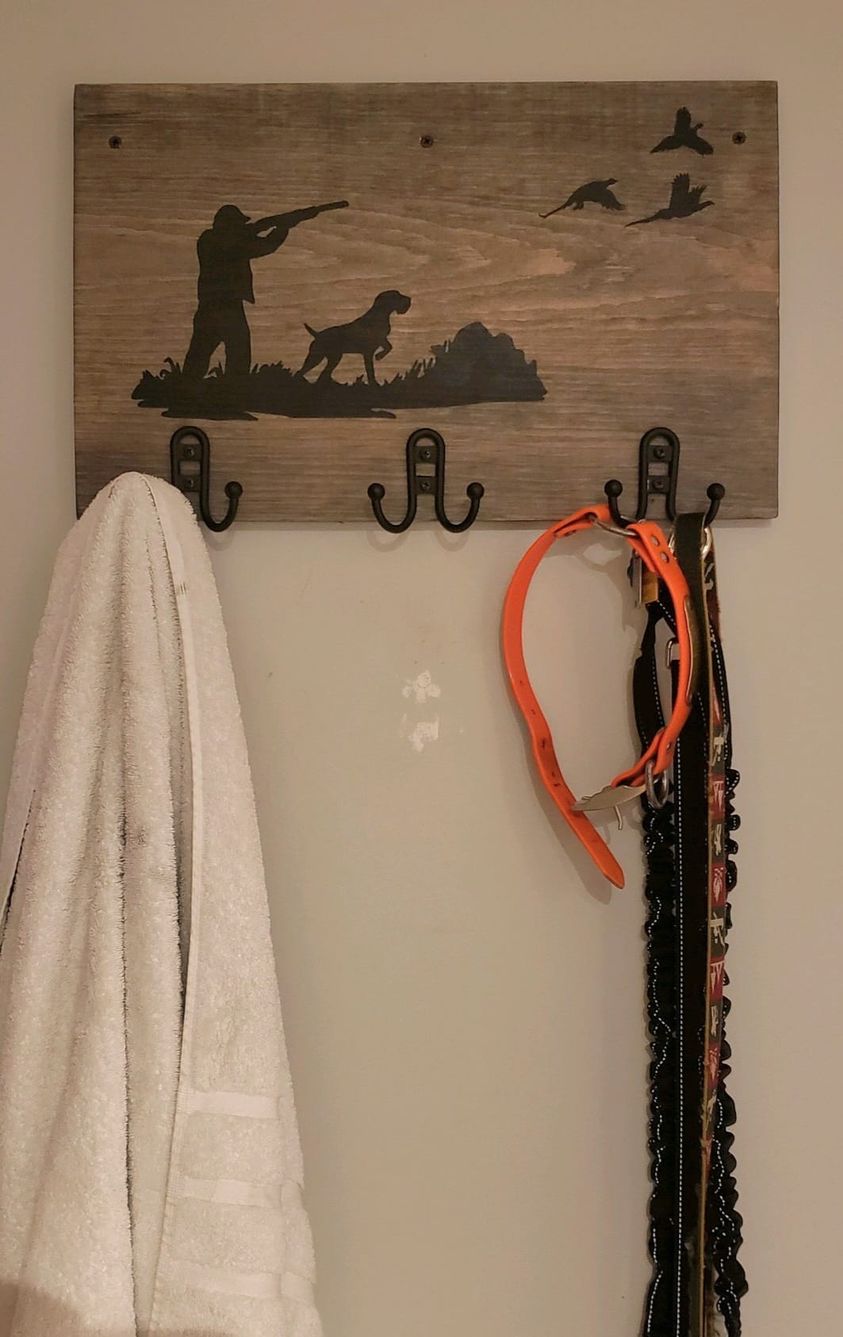 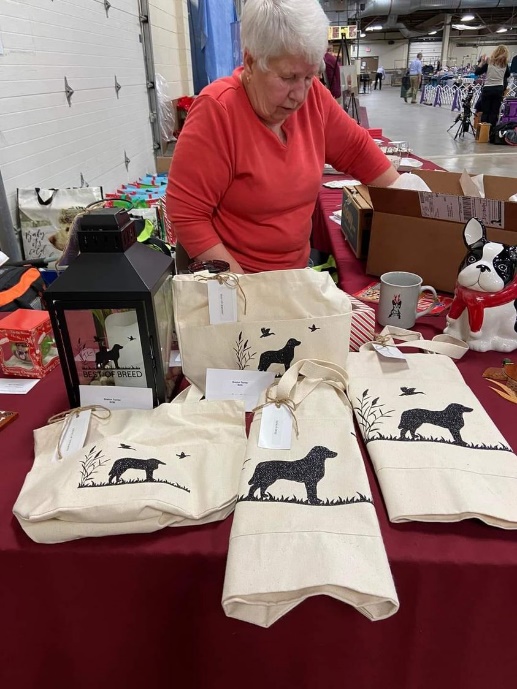 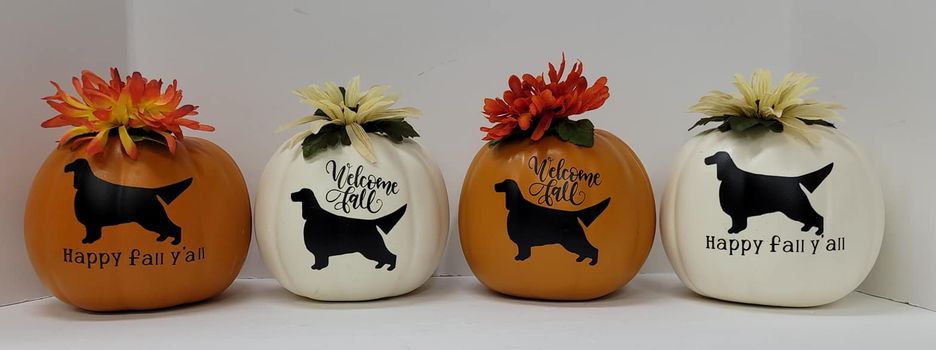 2023 Regional Specialty JudgesSweepstakes – Wendy Corr-Contract sent Conformation – Diane Collings-Contract sent Events approved with AKC- event#s 2023494808, 2023494809, 2023494811Trophy Ideas: I have reached out to Angie Robinson for the following trophies:1st- 4th place in the classes- hand-painted sand dollar Top trophies hand-painted ceramic cookie jars in various sizesNon-regular class winner- glass cutting board PWD design2024 Regional Specialty Judges SelectionI contacted Inge at Wine Country without success for 2024 Judges. I have come up with a ballot for our 2024 Specialty from prior ballots and votes from members. Please review and advise if we can send this out immediately in a blast. The return date is 4/28.Respectfully submitted,Becky MorinConformation ChairAppendix FWater WorkRecap of Activities:	DRY LAND WORKSHOP		I’ve continued to receive very positive feedback from workshop attendees.	WATER TRIALS	Elaine and I are reviewing the proposed contract and will meet with Brian of their staff to work out any issues and take a look at the lake levels.  	Elaine has been in contact with staff at Shadow Cliffs and the outlook for any use there is still very poor.  The docks are all still high and dry.  This link will take you to a recent article that provides background information about why Shadow Cliffs isn’t getting water the way other bodies of water have this winter.  https://www.pleasantonweekly.com/news/2023/01/26/guest-opinion----shadow-cliffs-a-microcosm-of-californias-water-complexities	The trial application is still waiting for the insurance certificate to submit the application.Appendix GCalendar PWDCNC 2023 & 2024 Calendar Check our club website at pwdcnc.org for details 2023 January January 29, 2023: PWDCNC General Membership Meeting. 7:00 PM. Zoom meeting. Details will be sent to the entire membership. Contact Ann Gaskell at Ann.Gaskell@gmail.com February February 18 &m19, 2023: Dry Land Water Workshop With PWDCA Water Trial Judge Karen Pratt. Three separate modules, encompassing skills for Junior through Courier. San Lorenzo Dog Training Club, 534 C Lewelling Blvd., San Leandro, CA 94579. Contact Kathy Souza at pwdlover@pacbell.net. February 26, 2023: PWDCNC Annual Meeting.11:30 AM to 3:00 PM. World of Beer, Bar & Kitchen, 4929 Dublin Blvd., Unit 260, Dublin, CA 94568. INSIDE & OUTSIDE DINING. Contact Ann Gaskell at Ann.Gaskell@gmail.com March April TENTATIVE/Date to be decided: Fun walk. Contact Ann Gaskell at Ann.Gaskell@gmail.com May June Date to be decided: Annual Picnic. Contact Ann Gaskell at Ann.Gaskell@gmail.com Date to be decided: Practice starts, Camanche Lake, Primitive Campsite. Contact Kathy Souza at pwdlover@pacbell.com June 8-11, 2023: Saturday, June 10,2023 – _PWDCNC Supported Entry for Conformation, Contra C_o_s_t_a_ _K_e_n_n_e_l_ _C_l_u_b_ _“W_o_o_f_s_t_o_c_k_” _D_o_g_ _S_h_o_w_;_ _S_o_l_a_n_o_ _C_o_u_n_t_y_ _F_a_i_r_g_r_o_u_n_d_s_,_ _V_a_l_l_e_j_o_,_ _C_A_._ _C_o_n_t_a_c_t_ _B_e_c_k_y_ _Morin at Detoraq@hotmail.com July July 8 & 9, 2023: PWDCNC All Breed FCAT Trials, Manzanita Sports Complex, 17100 Castroville Blvd., Prunedale, CA 93907. Enter at Abbadogs.com Contact Janis Welsh at janis@ahpmllc.com and Ann Gaskell at Ann.Gaskell@gmail.com July 14-16, 2023: Del Monte Kennel Club Dog Show, 4380 Carmel Valley Rd, Carmel-By-The-Sea, CA 93923: Supported Entry for Conformation, Obedience and Rally, on Saturday, July 15, 2023. Contact Ann Gaskell at Ann.Gaskell@gmail.com or Becky Morin at Detoraq@hotmail.com August August 11-13, 2023: PWDCNC All breed agility trials, Manzanita Park. Agility Trial, all breed Agility trial hosted by PWDCNC; Manzanita Park, 17100 Castroville Blvd., Prunedale, CA 93907: Enter at Abbadogs.com Contact Ann Gaskell at Ann.Gaskell@gmail.com or Becky Morin at Detoraq@hotmail.com August 25-September 1,2023: 2023 PWDCA 30th National Specialty < https://pwdcans.org/ >, Li Linn County Expo Center, Albany, Oregon Linn County Expo Center, Albany, Oregon. September October October 6 – _October 8, 2023: PWDCNC Water Trial. Lake Camanche, North Shore, Ione, San Joaquin County, CA. The website is golakecamanche.com Contact Kathy Souza at pwdlover@pacbell.com October 19-22, 2023: Harvest Moon Classic; Del Valle Kennel Club Dog Show, Sonoma County Event Center & Fairground, 1350 Bennett Valley Road, Santa Rosa, CA 95404. Saturday, October 21, 2023, supported Entry for Conformation, Obedience, Rally and Agility. Contact Becky Morin at Detoraq@hotmail.com October 28: Dogtoberfest (Oktoberfest the PWD Way), Annual PWDCNC Oktoberfest and general membership meeting, lots of fun, great food, games and more: 11:30 AM to 3:30 PM Ed Levin Park,Milpitas, CA: Sandy Wool Site. Contact Ann Gaskell at Ann.Gaskell@gmail.com November TENTATIVE: November 4, 2023: AKC Scent Work trial, hosted by PWDCNC; PWDS have priority entry for entries received no later than 10/11/2023. Contact Kathy Souza at pwdlover@pacbell.net. November 10,2023: PWDCNC Regional Specialty, Napa Valley Exposition, Third St and Silverado Trail, Napa, CA; Contact Ann Gaskell at Ann.Gaskell@gmail.com or Becky Morin at Detoraq@hotmail.com November 24-26, 2023: Three day Agility Trial hosted by PWDCNC; all breed Agility Trial; Rancho Murieta, CA; Enter at Abbadogs.com Contact Ann Gaskell at Ann.Gaskell@gmail.com or Becky Morin at Detoraq@hotmail.com December December 17, 2023: AKC Scent Work trial, hosted by PWDCNC; Located at Dream Big Training Facility, 19681 Brandt Road, Lodi, CA, 95240; Opening Date: Wednesday - September 27, 2023 Opening Time: 12:00:00 PM. Contact Ann Gaskell at Ann.Gaskell@gmail.com 2024 January January 28, 2024: PWDCNC General Membership Meeting. 7:00-8:00 PM. Zoom meeting. Details will be sent to the entire membership. Contact Ann Gaskell at Ann.Gaskell@gmail.com February February 25, 2024: PWDCNC Annual Meeting.. 11:30 AM to 3:00 PM. Location TBD. Details will be sent to the entire membership Contact Ann Gaskell at Ann.Gaskell@gmail.com Dates to be decided, tentative events, 2023: Fit Dog Trick Dog Workshop Rally Workshop: Introduction to Rally with Billy and Dee Dee Anderson (Basic obedience foundation required: sit, stay, finish left and right, down, stand, come) AKC Scent Work Workshop Fun Walks To be Rescheduled: Marge Rogers Workshop. Two different workshops for all levels of PWD owners from first time new puppy owner to experienced competitor. Instructor: Marge Rogers, CBCC-KA, CPDT-KA. Contact Sherry Hanen at sherrypwd@gmail.com 3-11-2023 v.2PWDCNC BOARD MEETING AGENDA & MINUTESDate April 10, 2023Time: 7:30PM Location: Zoom MeetingNext MeetingMay 8, 2023SubjectPWDCNC Board MeetingBecky Morin            Ann Gaskell         Janis Welsh Casey Ingram           Kathy Souza           Bill Waters ABLisa MacKenzie         Dominick Amadeo         Susan Craig       Gail Brown-McDonald AB       Debbie Price – guest       Sherry Hanen - guestCommittee Report Reporting Committee:	TreasurerReport Date:11/14/2022Committee Chair: Janis WelshReporting Period: PWDCNC Estimated Budget 2023-2024 PWDCNC Estimated Budget 2023-2024Income estimated 2023-2024 Income estimated 2023-2024 * included only (fairly) certain income* included only (fairly) certain incomeMembership Dues6000Agility 2 trials12000FCAT1500Scentwork trials 2 trials50002450024500Water Committee Report Reporting Committee:  WaterReport Date:   April 10, 2023Committee Chair:   Kathy SouzaReporting Period: Spring